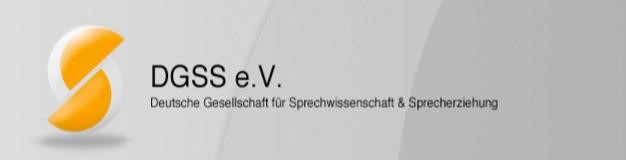 Seminarkonzept für ein DGSS-Erwachsenenzertifikat Kurstitel: Eingereicht von (inkl. Emailadresse und Telefonnummer):    Einrichtung, in der der Kurs durchgeführt wird: Zielgruppe: Zeitlicher Umfang: Thematische Schwerpunkte/ Module: Benötigte Medien: Grobkonzept (Beispiel) Literatur/Quellenverzeichnis: 2. Tag, 8 Unterrichtseinheiten á 45 Minuten, Modul „Freie Rede“ 2. Tag, 8 Unterrichtseinheiten á 45 Minuten, Modul „Freie Rede“ 2. Tag, 8 Unterrichtseinheiten á 45 Minuten, Modul „Freie Rede“ Lernziel & Inhalt Methode Quelle (Kurztitel) Anmerkungen TN kennen die für den rederhetorischen Kontext wichtigen Verständlichkeitskriterien  Einfachheit Prägnanz Struktur Anschaulichkeit Vortrag Nach: Grießbach/ Lepschy: Rhetorik der Rede. S. 76 ff. s. auch: Schulz von Thun u.a.: S. 34 TN können komplexe Satzstrukturen auflösen Übung „Komplexe Satzstrukturen auflösen“ Vgl. ebd., S.81 Kopien von Beispieltexten … … … ... 